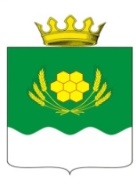 АДМИНИСТРАЦИЯ КУРТАМЫШСКОГО МУНИЦИПАЛЬНОГО ОКРУГА КУРГАНСКОЙ ОБЛАСТИПОСТАНОВЛЕНИЕ01.04.2024 г. №   76           г. КуртамышОб итогах проведения перерегистрации граждан, состоящих на учёте в качестве нуждающихся в жилых помещениях в Администрации Куртамышского муниципального округа Курганской области на 1 апреля 2024 года               В соответствии с Жилищным кодексом Российской Федерации, пунктом 7 статьи 9 Закона Курганской области от 7 сентября 2005 года № 66 «О предоставлении жилых помещений Курганской области», постановлением Администрации Куртамышского муниципального округа Курганской области от        4 декабря 2023 года  № 239 «О сроках проведении перерегистрации граждан, нуждающихся в жилых помещениях, состоящих на учете в Администрации Куртамышского муниципального округа Курганской области», постановлением Администрация Куртамышского муниципального округа Курганской области от      27 февраля 2022 года № 74  «Об утверждении Порядка ведения учета граждан в качестве нуждающихся  в жилых помещениях по договорам социального найма на территории Куртамышского муниципального округа Курганской области»   Администрация Куртамышского муниципального округа Курганской областиПОСТАНОВЛЯЕТ:	             1. Утвердить следующие списки граждан, состоящих на учете в качестве нуждающихся в жилых помещениях в Администрацию Куртамышского муниципального округа Курганской области на 1 апреля 2024 года в количестве 79  человек, из них:             1) список граждан, имеющих право на получение жилых помещений в соответствии с законом «О социальной защите инвалидов», принятых на учет в качестве нуждающихся в получении жилых помещений в Администрацию Куртамышского муниципального округа Курганской области до 1 марта 2005 года согласно приложению 1;             2) первоочередной список граждан, нуждающихся в улучшении жилищных условий, вставших на учёт в Администрацию Куртамышского муниципального округа Курганской области до 1 марта 2005 года согласно приложению 2;             3) общий список граждан, нуждающихся в улучшении жилищных условий, принятых на учёт в Администрацию Куртамышского муниципального округа Курганской области до 1 марта 2005 года согласно приложению 3;             4) список малоимущих граждан, принятых на учет в качестве нуждающихся в получении жилых помещений, в Администрацию Куртамышского муниципального округа Курганской области согласно приложению 4;             5) список граждан, относящихся к определенной федеральным законом, указом Президента Российской Федерации или законом субъекта Российской Федерации категории согласно приложению 5.    2. Снять граждан с учета в качестве нуждающихся в жилых помещениях согласно приложению 6.    3. Настоящее постановление разместить на официальном сайте Администрации Куртамышского муниципального округа Курганской области.  4. Контроль за выполнением настоящего постановления возложить на руководителя отдела экономики Администрации Куртамышского муниципального округа Курганской области.Глава Куртамышского муниципального округа Курганской области                                                                                           А.Н. Гвоздев Журавлев С.А.2-16-26Разослано по списку (см. оборот)Списокграждан, имеющих право на получение жилых помещений в соответствии с законом «О социальной защите инвалидов», принятых на учёт в качестве нуждающихся в получении жилых помещений в Администрацию Куртамышского муниципального округа Курганской области до 01.03.2005 годаУправляющий делами – руководитель аппарата Администрации Куртамышского муниципального округа Курганской области                                                                                                 		       Г.В. Булатова Первоочередной списокграждан, нуждающихся в улучшении жилищных условий,  вставших на учёт в Администрацию Куртамышского муниципального округа Курганской области до 01.03.2005 года Управляющий делами - руководитель аппаратаАдминистрации Куртамышского муниципального округа Курганской области                                                                                                                        Г.В. Булатова  Общий список граждан, нуждающихся в улучшении жилищных условий, принятых на учет в Администрацию Куртамышского муниципального округа Курганской области до 01.03.2005 года Управляющий делами – руководитель аппаратаАдминистрации Куртамышского муниципального округа Курганской области                                                                                                                      Г.В. Булатова  Список малоимущих граждан,принятых на учёт в качестве нуждающихся в получении жилых помещений,в Администрацию Куртамышского муниципального округа Курганской области Управляющий делами – руководитель аппаратаАдминистрации Куртамышского муниципального округа Курганской области                                                                                                                             Г.В. Булатова Список граждан, относящихся к определенной федеральным законом, указом Президента Российской Федерации или законом субъекта Российской Федерации категорииУправляющий делами – руководитель аппарата Администрации Куртамышского муниципального округа Курганской области                                                                                                                              Г.В. Булатова Список граждан, подлежащих снятию с учета в качестве нуждающихся в жилых помещениях              1. Снять следующих граждан с учета в качестве нуждающихся в жилых помещениях, исключив из списка малоимущих граждан:               1) Калинину Анжелу Владимировну, в связи с утратой оснований, дающих право на получение жилого помещения по договору социального найма, на основании пункта 2 части 1 статьи 56 Жилищного кодекса Российской Федерации от 29 декабря 2004 года № 188-ФЗ, пункта 2 части 1 статьи 11 Закона Курганской области от 7 сентября 2005 года № 66 «О предоставлении жилых помещений в Курганской области;             2) Иванова Николая Игоревича, в связи с утратой оснований, дающих право на получение жилого помещения по договору социального найма, на основании пункта 2 части 1 статьи 56 Жилищного кодекса Российской Федерации от 29 декабря 2004 года № 188-ФЗ, пункта 4 части 1 статьи 11 Закона Курганской области от 7 сентября 2005 года № 66 «О предоставлении жилых помещений в Курганской области;            2. Снять следующих граждан с учета в качестве нуждающихся в жилых помещениях, исключив из списка граждан, относящихся к определенной федеральным законом, указом Президента Российской Федерации или законом субъекта Российской Федерации категории:              1) Щабрина Павла Владимировича, в связи с утратой оснований, дающих право на получение жилого помещения по договору социального найма, на основании пункта 2 части 1 статьи 56 Жилищного кодекса Российской Федерации от 29 декабря 2004 года  № 188-ФЗ, пункта 2 части 1 статьи 11 Закона Курганской области от 7 сентября 2005 года № 66 «О предоставлении жилых помещений в Курганской области;             2) Кривощекова Дмитрия Павловича, в связи с утратой оснований, дающих право на получение жилого помещения по договору социального найма, на основании пункта 2 части 1 статьи 56 Жилищного кодекса Российской Федерации от 29 декабря 2004 года № 188-ФЗ, пункта 2 части 1 статьи 11 Закона Курганской области от 7 сентября 2005 года № 66 «О предоставлении жилых помещений в Курганской области;             3) Кутового Романа Владимировича, в связи с утратой оснований, дающих право на получение жилого помещения по договору социального найма, на основании пункта 2 части 1 статьи 56 Жилищного кодекса Российской Федерации от 29 декабря 2004 года № 188-ФЗ, пункта 2 части 1 статьи 11 Закона Курганской области от 7 сентября 2005 года № 66 «О предоставлении жилых помещений в Курганской области;             4) Горохова Владимира Анатольевича, в связи с утратой оснований, дающих право на получение жилого помещения по договору социального найма, на основании пункта 2 части 1 статьи 56 Жилищного кодекса Российской Федерации от 29 декабря 2004 года № 188-ФЗ, пункта 2 части 1 статьи 11 Закона Курганской области от 7 сентября 2005 года № 66 «О предоставлении жилых помещений в Курганской области;             5) Махнина Дмитрия Андреевича, в связи с утратой оснований, дающих право на получение жилого помещения по договору социального найма, на основании пункта 2 части 1 статьи 56 Жилищного кодекса Российской Федерации от 29 декабря 2004 года № 188-ФЗ, пункта 2 части 1 статьи 11 Закона Курганской области от 7 сентября 2005 года № 66 «О предоставлении жилых помещений в Курганской области;                    6) Гарипова Дмитрия Салаватовича, в связи с утратой оснований, дающих право на получение жилого помещения по договору социального найма, на основании пункта 2 части 1 статьи 56 Жилищного кодекса Российской Федерации от 29 декабря 2004 года  № 188-ФЗ, пункта 2 части 1 статьи 11 Закона Курганской области от 7 сентября 2005 года № 66 «О предоставлении жилых помещений в Курганской области;             7) Корюкину Юлию Александровну, в связи с утратой оснований, дающих право на получение жилого помещения по договору социального найма, на основании пункта 2 части 1 статьи 56 Жилищного кодекса Российской Федерации от 29 декабря 2004 года № 188-ФЗ, пункта 2 части 1 статьи 11 Закона Курганской области от 7 сентября 2005 года № 66 «О предоставлении жилых помещений в Курганской области;             8) Шумайлова Анатолия Сергеевича, в связи с утратой оснований, дающих право на получение жилого помещения по договору социального найма, на основании пункта 2 части 1 статьи 56 Жилищного кодекса Российской Федерации от 29 декабря 2004 года № 188-ФЗ, пункта 2 части 1 статьи 11 Закона Курганской области от 7 сентября 2005 года № 66 «О предоставлении жилых помещений в Курганской области;             9) Жданову Галину Тихоновну, в связи с утратой оснований, дающих право на получение жилого помещения по договору социального найма, на основании пункта 2 части 1 статьи 56 Жилищного кодекса Российской Федерации от 29 декабря 2004 года № 188-ФЗ, пункта 2 части 1 статьи 11 Закона Курганской области от 7 сентября 2005 года № 66 «О предоставлении жилых помещений в Курганской области;             10) Стрелецких Артема Владимировича, в связи с утратой оснований, дающих право на получение жилого помещения по договору социального найма, на основании пункта 2 части 1 статьи 56 Жилищного кодекса Российской Федерации от 29 декабря 2004 года № 188-ФЗ, пункта 2 части 1 статьи 11 Закона Курганской области от 7 сентября 2005 года № 66 «О предоставлении жилых помещений в Курганской области;             11) Киселеву Елену Викторовну, в связи с утратой оснований, дающих право на получение жилого помещения по договору социального найма, на основании пункта 2 части 1 статьи 56 Жилищного кодекса Российской Федерации от 29 декабря 2004 года № 188-ФЗ, пункта 2 части 1 статьи 11 Закона Курганской области от 7 сентября 2005 года № 66 «О предоставлении жилых помещений в Курганской области;             12) Кривощекову Веронику Сергеевну, в связи с утратой оснований, дающих право на получение жилого помещения по договору социального найма, на основании пункта 2 части 1 статьи 56 Жилищного кодекса Российской Федерации от 29 декабря 2004 года № 188-ФЗ, пункта 2 части 1 статьи 11 Закона Курганской области от 7 сентября 2005 года № 66 «О предоставлении жилых помещений в Курганской области;Управляющий делами – руководитель аппаратаАдминистрации Куртамышского муниципального округа Курганской области                                                                                          Г.В. БулатоваПриложение 1к постановлению Администрации Куртамышского муниципального округа Курганской области  от 01.04.2024 г. № 76 «Об итогах проведения перерегистрации граждан, состоящих на учёте в качестве нуждающихся в жилых помещениях в Администрации Куртамышского муниципального округа Курганской области на 1 апреля 2024 года» №Ф.И.О.Состав семьиКатегория.статья закона«О ветеранах»Характеристика занимаемой площадиОснования постановки в льготную очередь№Ф.И.О.Состав семьиКатегория.статья закона«О ветеранах»Дата постановки на учет,№ постановленияАдресХарактеристика занимаемой площадиОснования постановки в льготную очередь1.Рыбакова Любовь Владимировна1 человекп.3 ст.51 ЖК РФ не соответствует требованиям, предъявляемым к жилым помещениямп.2 ст.17 ФЗ-181 от 24.11.1995 «О социальной защите инвалидов в РФ»Приложение 2 к постановлению Администрации Куртамышского муниципального округа Курганской области от 01.04.2024 г. № 76 «Об итогах проведения перерегистрации граждан, состоящих на учёте в качестве нуждающихся в  жилых помещениях в Администрации Куртамышского муниципального округа Курганской области на 1 апреля 2024 года»№ п/пДата подачи заявленияФамилия, Имя, ОтчествоСостав семьиадресОснование признаниянуждающимися в улучшении жилья216.10.1989ШевченкоЛюдмилаАнатольевна1 человекинвалид 2 группы с 2007 года, 01.03.2011 г.п.1 ст.51 ЖК РФ, не имеет жилья326.10.1989ТереховаКапиталинаАлексеевна1 человекп. 3 ст. 51 ЖК РФ,не отвечает требованиям, предъявляемым к жилым помещениям604.01.1991РасторгуеваСветланаАнатольевна2 человекамать-Сапунова Н.А.п.2 ст. 51 ЖК РФ,менее установленной нормы на одного члена семьи705.12.1995КиселеваЛидияАркадьевна1 человекне инвалид 3 группы с 2018 года, с 25.05.2010 г.п.3 ст.51 ЖК РФ не соответствует требованиям, предъявляемым к жилым помещениям802.04.1996РябоваОльгаАнатольевна1 человекп.1 ст.51 ЖК РФ, не имеет жилья906.04.1999ЗиновьеваЕленаВладимировна5 человекдочь-Зиновьева А.А.сын-Шарапов И.М.сын-Шарапов К.М.дочь-Сурина Д.М.п.2 ст.51 ЖК РФменее установленной нормы на одного члена семьи1011.09.2001СухановаЕленаВладимировна4 человекасын-Шушарин А.М.дочь-Суханова У.М.дочь-Суханова П.М.п.2 ст. 51 ЖК РФ,менее установленной нормы на одного члена семьи     8.28.07.2002ТитоваОксанаАнатольевна3 человекасын-Титов С.О.сын-Титов В.О.п.1 ст. 51 ЖК РФне имеет жильяПриложение 3к постановлению Администрации Куртамышского муниципального округа Курганской области от 01.04.2024 г. №  76 «Об итогах проведения перерегистрации граждан, состоящих на учёте в качестве нуждающихся в  жилых помещениях в Администрации Куртамышского муниципального округа Курганской области на 1 апреля 2024 года»№ п.пФамилия, Имя, ОтчествоСостав семьиАдресДата подачи заявленияОснование признаниянуждающимися в улучшении жилья3АраповНиколай Григорьевич2 человека жена - Арапова В.Л.п.3 ст. 51 ЖК РФ, не отвечает требованиям, предъявляемым к жилым помещениям11ИонинаВалентина Александровна1 человекп.3 ст. 51 ЖК РФ, не отвечает требованиям, предъявляемым к жилым помещениямПриложение 4 к постановлению Администрации Куртамышского муниципального округа Курганской области от  01.04.2024 г. №  76 «Об итогах проведения перерегистрации граждан, состоящих на учёте в качестве нуждающихся в  жилых помещениях в Администрации Куртамышского муниципального округа Курганской области на 1 апреля 2024 года»№п/пДанные о гражданах - участников подпрограммыДанные о гражданах - участников подпрограммыДанные о гражданах - участников подпрограммыДанные о гражданах - участников подпрограммыДанные о гражданах - участников подпрограммыДанные о гражданах - участников подпрограммыДанные о гражданах - участников подпрограммыДанные о гражданах - участников подпрограммы№п/пФ.И.О.Состав семьи (человек) Паспорт гражданина РФ Паспорт гражданина РФЧисло, месяц, год рожденияДата постановки на учёт и номер учётного дела Основание для постановки на учётОрганместного самоуправления,в котором гражданин стоит на учёте№п/пФ.И.О.Состав семьи (человек)Серия, номерКем выданЧисло, месяц, год рожденияДата постановки на учёт и номер учётного дела Основание для постановки на учётОрганместного самоуправления,в котором гражданин стоит на учётеБелозероваЮлияВладимировна4 человека муж-Белозеров М.А.сын-Белозеров Д.М.дочь-Белозерова А.М.п.1, п.3 ст.51 ЖК РФне имеет жилья, проживает в помещении, не отвечающем установленнымдля жилых помещений требованиямАдминистрация Куртамышского муниципального округа Курганской областиБорисоваЕленаВалерьевна5 человекмуж -Борисов В.Ю.дочь – Борисова А.В.дочь – Борисова М.В.сын – Борисов М.В.п. 3 ст.51 ЖК РФпроживает в помещении,не отвечающем установленнымдля жилых помещений требованиямАдминистрация Куртамышского муниципального округа Курганской областиЛазареваТатьянаМихайловна4 человекамуж-Лазарев В.А.сын-Лазарев А.В.дочь-Лазарева С.В.п.2 ст.51 ЖК РФменее установленной нормы на одного члена семьиАдминистрация Куртамышского муниципального округа Курганской областиДемидоваОльгаВалерьевна5 человексупруг-Демидов В.П.дочь-Демидова В.В.дочь-Демидова К.В.сын-Демидов В.В.п.2 ст.51 ЖК РФменее установленной нормы на одного члена семьиАдминистрация Куртамышского муниципального округа Курганской областиСтупинаАлёнаВикторовна2 человекасын-Ступин Е.А.п.2 ст.51 ЖК РФменее установленной нормы на одного члена семьиАдминистрация Куртамышского муниципального округа Курганской областиАнаньеваИринаВикторовна5 человекдочь-Вишнякова Н.А.сын-Полетаев М.М.сын-Полетаев А.М.дочь-Ананьева А.В.п.2 ст.51 ЖК РФменее установленной нормы на одного члена семьиАдминистрация Куртамышского муниципального округа Курганской областиМенщиковаЛидияАлексеевна5 человексын-Менщиков И.А.сын- Шулепов Н.Н.дочь- Клокова В.В.сын- Менщиков А.В.п.2 ст.51 ЖК РФменее установленной нормы на одного члена семьиАдминистрация Куртамышского муниципального округа Курганской областиБаёва Тамара Александровна с. Обанино7 человек муж- Баев С.Г.дочь- Баева П.С.дочь- Баева Е. С.дочь-Баева А.С.дочь- Баева В.С.дочь- Бочегова К.С.п.2 ст. 51 ЖК РФ,менее установленной нормы на одного члена семьиАдминистрация Куртамышского муниципального округа Курганской областиОверинаКристинаВладимировна4 человека дочь - Оверина В.Г. сын - Оверин М.Г.сын – Оверин А.Г.  п.2 ст.51 ЖК РФменее установленной нормы на одного члена семьиАдминистрация Куртамышского муниципального округа Курганской областиАлисейкоНатальяГеннадьевна3 человекамуж-Алисейко Е.Е.дочь- Малахова В.В.п.2 ст.51 ЖК РФменее установленной нормы на одного члена семьиАдминистрация Куртамышского муниципального округа Курганской областиСеркова Наталья Ивановнас. Нижнее 7 человек дочь- Серкова В.Д.сын- Серков А.Д.сын- Серков А.Д.дочь- Серкова А.Д. сын-Серков К.Д.сын-Серков М.Д.п.2 ст.51 ЖК РФменее установленной нормы на одного члена семьиАдминистрация Куртамышского муниципального округа Курганской областиБебкова Елена Николаевна с. Верхнее5 человекмуж- Бебков С.В.сын- Бебков Н.С.дочь- Бебкова Д.С.сын- Бебков С.С.п.1 ст. 51 ЖК РФне имеет жильяАдминистрация Куртамышского муниципального округа Курганской областиСельдушеваНадеждаВалентиновна3 человекамуж – Сельдушев В.П.сын – Сельдушев К.В.п. 3 ст.51 ЖК РФпроживает в помещении, не отвечающем установленнымдля жилых помещений требованиямАдминистрация Куртамышского муниципального округа Курганской областиКузнецоваАлёна Александровна4 человекадочь-Кузнецова З.Е.дочь-Кузнецова У.Е.сын-Кузнецов А.Е.п. 3 ст.51 ЖК РФпроживает в помещении, не отвечающем установленнымдля жилых помещений требованиямАдминистрация Куртамышского муниципального округа Курганской областиПономареваКсенияОлеговна5 человекмуж– Пономарев А.В. сын – Поздняков А.А. дочь– Позднякова С.А. дочь - Пономарева У.А.п.2 ст.51 ЖК РФменее установленной нормы на одного члена семьиАдминистрация Куртамышского муниципального округа Курганской областиНарушева Нуржамал Айтпаевна с. Камаган 5 человека сын- Нарушев А.М.сын- Нарушев А.М.дочь- Жикутаева Д.С.мать- Жикутаева А.п. 3 ст.51 ЖК РФпроживает в помещении, не отвечающем установленнымдля жилых помещений требованиямАдминистрация Куртамышского муниципального округа Курганской областиПоляковаГалинаНиколаевна5 человексын – Поляков Р.С.сын – Поляков Е.С. сын – Поляков К.С.сын – Поляков А.Н.п. 3 ст.51 ЖК РФпроживает в помещении, не отвечающем установленнымдля жилых помещений требованиямАдминистрация Куртамышского муниципального округа Курганской областиСурина Татьяна Сергеевнас. Пушкино5 человекмуж-Сурин В.Ю.дочь-Сурина Д.В.сын-Сурин А.В.сын-Сурин Д.В.п.2 ст.51 ЖК РФменее установленной нормы на одного члена семьиАдминистрация Куртамышского муниципального округа Курганской областиИванова Валентина Петровна6 человекмуж – Иванов А.Н.сын – Иванов А.А.дочь – Иванова К.А.сын – Иванов И.А.сын – Иванов А.А.п.2 ст.51 ЖК РФменее установленной нормы на одного члена семьиАдминистрация Куртамышского муниципального округа Курганской областиГасюк Ирина Леонидовна с. Песьяное 5 человек муж- Гасюк А.Н. дочь- Гасюк Н. А. дочь- Гасюк А.А.сын- Гасюк А.А.п.2 ст.51 ЖК РФменее установленной нормы на одного члена семьиАдминистрация Куртамышского муниципального округа Курганской областиФаталиева Людмила Анатольевна5 человекмуж – Фаталиев Араз Сервет оглы,   сын – Фаталиев А.А.сын – Фаталиев А.А.сын - Фаталиев А.А.п.2 ст.51 ЖК РФменее установленной нормы на одного члена семьиАдминистрация Куртамышского муниципального округа Курганской областиБушмина Светлана Александровна5 человекмуж – Бушмин В.В.дочь – Бушмина Л.В.сын – Бушмин Э.В.сын – Бушмин К.В.п.2 ст.51 ЖК РФменее установленной нормы на одного члена семьиАдминистрация Куртамышского муниципального округа Курганской областиКашина Екатерина Алексеевна5 человекмуж -  Кашин С.С.дочь – Кашина В.С.дочь – Кашина М.С.сын – Кашин С.С.п.2 ст.51 ЖК РФменее установленной нормы на одного члена семьиАдминистрация Куртамышского муниципального округа Курганской областиВодянникова Олеся Юрьевна3 человекасын-Овешков Г.Д.дочь-Овешкова М.Д.п.1  ст.51 ЖК РФ не имеет жильяАдминистрация Куртамышского муниципального округа Курганской областиНайданов Максим Леонидович1 человекп. 3 ст.51 ЖК РФпроживает в помещении, не отвечающем установленнымдля жилых помещений требованиямАдминистрация Куртамышского муниципального округа Курганской областиГолубок Мария Николаевна5 человексын-Гордиевских В.А.сын-Меньщиков М.Б.дочь-Голубок Ю.Р.сын-Пономарев М.В.п.2 ст.51 ЖК РФменее установленной нормы на одного члена семьиАдминистрация Куртамышского муниципального округа Курганской областиКожина Яна Сергеевна6 человексын-Большаков К.А.сын-Большаков Д.А.дочь-Большакова Д.А.дочь-Кожина А.А.дочь-Кожина В.А.п.2 ст.51 ЖК РФменее установленной нормы на одного члена семьиАдминистрация Куртамышского муниципального округа Курганской областиКрючкова Светлана Ивановна3 человекадочь-Куликовских Н.Е.сын-Крючков А.И.п. 3 ст.51 ЖК РФпроживает в помещении, не отвечающем установленнымдля жилых помещений требованиямАдминистрация Куртамышского муниципального округа Курганской областиСоловьева Марина Анатольевна4 человекадочь-Соловьева В.А.дочь-Соловьева М.А.сын-Соловьев К.А.п.2 ст.51 ЖК РФменее установленной нормы на одного члена семьиАдминистрация Куртамышского муниципального округа Курганской областиПриложение 5к постановлению Администрации Куртамышского муниципального округа Курганской области от  01.04.2024 г. №  76 «Об итогах проведения перерегистрации граждан, состоящих на учёте в качестве нуждающихся в  жилых помещениях в Администрации Куртамышского муниципального округа Курганской области на 1 апреля 2024 года»№п/пНормативный акт№п/пФ.И.О.категорияСостав семьи (человек) Паспорт гражданина РФ Паспорт гражданина РФЧисло, месяц, год рожденияДата  постановки на учёт и номер учётного дела Основание для постановки на учётНормативный акт№п/пФ.И.О.категорияСостав семьи (человек)Серия, номерКем выданЧисло, месяц, год рожденияДата  постановки на учёт и номер учётного дела Основание для постановки на учётНормативный акт1234567891Кочугов Виктор Игнатьевич,(ВБД)с. Закомалдино1 человекп.3 ст.51 ЖК РФпроживает в помещении, не отвечающем установленнымдля жилых помещений требованиямп.3 ст.17 ФЗ-181 от 24.11.1995«О социальной защите инвалидов в РФ»2Глебов Геннадий Васильевич,(участник ВОВ)с. Жуково 2 человека жена- Глебова Н.А. п.3 ст.51 ЖК РФпроживает в помещении, не отвечающем установленнымдля жилых помещений требованиямп.3 ст.17 ФЗ-181 от 24.11.1995«О социальной защите инвалидов в РФ»3ВодянниковаОлесяЮрьевна,(инвалид детства)2 человекасын - Овешков Г.Д.дочь – Овешкова М.Г. п.3 ст.51 ЖК РФпроживает в помещении, не отвечающем установленнымдля жилых помещений требованиямп.3 ст.17 ФЗ-181 от 24.11.1995«О социальной защите инвалидов в РФ»4ШиповЮрийГеннадьевич,(ВБД)1 человекп.3 ст.51 ЖК РФпроживает в помещении, не отвечающем установленнымдля жилых помещений требованиямп.1 ст.16 ФЗот 12.01.1995№ 5-ФЗ «О ветеранах»5Сандубаев Кайрулла Серекпаевич,(УБД)с. Песьяное1 человекп. 3 ст.51 ЖК РФпроживает в помещении, не отвечающем установленнымдля жилых помещений требованиямп.1 ст.16 ФЗот 12.01.1995№ 5-ФЗ «О ветеранах»6Щербинина Валентина Анатольевна, (инвалид 2 группы)с. Пепелино2 человека муж- Щербинин А.А.п. 3 ст.51 ЖК РФпроживает в помещении, не отвечающем установленнымдля жилых помещений требованиямп.3 ст.17 ФЗ-181 от 24.11.1995 «О социальной защите инвалидов в РФ»7Черноталов Анатолий Иванович,(ВБД)1 человекп.1 ст.51 ЖК РФне имеет жильяп.1 ст.16 ФЗот 12.01.1995№ 5-ФЗ «О ветеранах»8ЖепароваТатьянаЯковлевна,(инвалид)1 человекп.1 ст.51 ЖК РФне имеет жильяп.3 ст.17 ФЗ-181 от 24.11.1995 «О социальной защите инвалидов в РФ»9ЛеоноваВалентинаМихайловна,(инвалид)1 человекп.3 ст.51 ЖК РФ проживает в помещении, не отвечающем установленнымдля жилых помещений требованиямп.3 ст.17 ФЗ-181 от 24.11.1995 «О социальной защите инвалидов в РФ»10КожинВладимирНиколаевич,(ВБД)3 человекадочь- Кожина Е.В.дочь- Кожина Н.В.п.1 ст.51 ЖК РФне имеет жильяп.1 ст.16 ФЗот 12.01.1995№ 5-ФЗ «О ветеранах»11Булатов Леонид Афонасьевич,ВБД, инвалид 2 группы)с. Верхнее1 человек п.1 ст. 51 ЖК РФне имеет жильяп.1 ст.16 ФЗот 12.01.1995№ 5-ФЗ «О ветеранах»,п.1 ст.17 ФЗ-181 от 24.11.1995 «О социальной защите инвалидов в РФ»12Булатов Николай Афонасьевич, (ВБД) с. Верхнее1 человек п.1 ст. 51 ЖК РФне имеет жильяп.1 ст.16 ФЗот 12.01.1995№ 5-ФЗ «О ветеранах»13ГордеевАндрей Васильевич,(ВБД)5 человекжена- Гордеева Р.Р.дочь- Гордеева К.А.дочь- Гордеева К.А.сын- Гордеев И.А.п.2 ст.51 ЖК РФменее установленной нормы на одного члена семьип.1 ст.16 ФЗот 12.01.1995№ 5-ФЗ «О ветеранах»14Амбурцева Надежда Васильевна,( вдова участника ликвидации последствий аварии на ЧАЭС 1986 года)1 человекп.3 ст.51 ЖК РФпроживает в помещении, не отвечающем установленнымдля жилых помещений требованиямп.3ст.13, п.1 ст.15 от 15.05.1991 № 1244-1 «О социальной защите граждан РФ, подвергшихся воздействию радиации вследствие катастрофы на Чернобыльской АЭС»15ТелегинАндрейАндреевич,(ВБД, инвалид)1 человекп.1 ст.51 ЖК РФне имеет жильяп.1 ст.16 ФЗот 12.01.1995№ 5-ФЗ «О ветеранах»,п.1 ст.17 ФЗ-181 от 24.11.1995 «О социальной защите инвалидов в РФ»16КонновВалерийИванович,(инвалид)1 человекп.1 ст.51 ЖК РФне имеет жильяп.1 ст.17 ФЗ-181 от 24.11.1995 «О социальной защите инвалидов в РФ»17МеньщиковМаксимПавлович,(инвалид детства)1 человекп.1 ст.51 ЖК РФне имеет жильяп.1 ст.17 ФЗ-181 от 24.11.1995 «О социальной защите инвалидов в РФ»18ТолстошеинАлександрЛеонидович,(инвалид 1 группы)3 человека сын-Толстошеин М.А.дочь-Толстошеина А.А.п.2 ст.51 ЖК РФменее установленной нормы на одного члена семьип.1 ст.17 ФЗ-181 от 24.11.1995 «О социальной защите инвалидов в РФ»19СмирновАлександрЮрьевич,(инвалид 2 группы)2 человека сын- Смирнов М.Ю.п.3 ст.51 ЖК РФ проживает в помещении, не отвечающем установленнымдля жилых помещений требованиямп.1 ст.17 ФЗ-181 от 24.11.1995 «О социальной защите инвалидов в РФ»20Пузанков Александр Валерьевич,(инвалид I группы)с. Закомалдино6 человекмать- Пузанкова В.А.сестра- Пузанкова Е.В.брат- Гусев Е.А.сестра- Гусева Т.А.племянник- Пузанков Я.Р.п.3 ст.51 ЖК РФпроживает в помещении, не отвечающем установленнымдля жилых помещений требованиямп.1 ст.17 ФЗ-181 от 24.11.1995 «О социальной защите инвалидов в РФ»21КучинаЛюбовьАлександровна(инвалид)1 человекп.3 ст.51 ЖК РФпроживает в помещении, не отвечающем установленнымдля жилых помещений требованиямп.1 ст.17 ФЗ-181 от 24.11.1995 «О социальной защите инвалидов в РФ»22БурнашовАлексейИванович,(ветеран БД,  ребенок-инвалид)5 человекжена – Бурнашова Н.В. сын - Бурнашов Е.А.дочь-  Бурнашова М.А.сын – Бурнашов Р.А.п.2 ст.51 ЖК РФменее установленной нормы на одного члена семьип.1 ст.16 ФЗот 12.01.1995№ 5-ФЗ «О ветеранах»п.1 ст.17 ФЗ-181 от 24.11.1995 «О социальной защите инвалидов»23КостылевАлександрСергеевич,(ВБД)5 человекжена- Костылева А.Г.дочь- Костылева К.А.дочь- Костылева А.А.сын- Костылев А.А.п.2 ст.51 ЖК РФменее установленной нормы на одного члена семьип.1 ст.16 ФЗот 12.01.1995№ 5-ФЗ «О ветеранах»24АкуловИгорьАлександрович,(инвалид)1 человекп.1 ст.51 ЖК РФне имеет жильяп.1 ст.17 ФЗ-181 от 24.11.1995 «О социальной защите инвалидов в РФ»25Устюгова Наталья Борисовна,(ребенок-инвалид)2 человекасын-Устюгов А.А.п.3 ст.51 ЖК РФпроживает в помещении, не отвечающем установленнымдля жилых помещений требованиямп.1 ст.17 ФЗ-181 от 24.11.1995 «О социальной защите инвалидов в РФ»26ВалиеваТатьянаВячеславовна,(ребенок-инвалид)6 человексын - Швецов Д.Мдочь- Швецова Д.М.сын - Валиев Д.С.дочь – Валиева Е.С.дочь -  Валиева А.С.п.1 ст. 51 ЖК РФне имеет жильяп.1 ст.17 ФЗ-181 от 24.11.1995 «О социальной защите инвалидов в РФ»27Притчина Оксана Андреевна,(ребенок-инвалид)с. Обанино8 человекмуж-Томский Р. Н.сын-Притчин М.А.сын-Притчин А.А.сын-Притчин Н.А.дочь-Томская А.Р.сын-Томских К.Р.дочь-Томская А.Р.п.2 ст.51 ЖК РФменее установленной нормы на одного члена семьип.1 ст.17 ФЗ-181 от 24.11.1995 «О социальной защите инвалидов в РФ»28Дворянчикова Татьяна Васильевна,(член семьи умершего ВБД)1 человекп.3 ст.51 ЖК РФпроживает в помещении, не отвечающем установленнымдля жилых помещений требованиямп.2 ст.21 ФЗот 12.01.1995№ 5-ФЗ «О ветеранах»29Крюков Александр Константинович,(участник ликвидации последствии катастрофы на ЧАЭС в 1990 г.) с. Долговка4 человека жена-Крюкова Л.Н.дочь-Крюкова А.А.внук-Крюков И.Р.п.3 ст.51 ЖК РФпроживает в помещении, не отвечающем установленнымдля жилых помещений требованиямп.3 ст.13, п.1 ст.15 от 15.05.1991 № 1244-1 «О социальной защите граждан РФ, подвергшихся воздействию радиации вследствие катастрофы на Чернобыльской АЭС»30Малетин Владимир Степанович, (участник ликвидации последствии катастрофы на ЧАЭС в 1987 г.)2 человека жена-Малетина Л.Д.п.1 ст. 51 ЖК РФне имеет жильяп.3 ст.13, п.1 ст.15 от 15.05.1991 № 1244-1 «О социальной защите граждан РФ, подвергшихся воздействию радиации вследствие катастрофы на Чернобыльской АЭС»31Гладышева Александра Александровна, (инвалид детства)1 человек п.1 ст. 51 ЖК РФне имеет жильяп.1 ст.17 ФЗ-181 от 24.11.1995 «О социальной защите инвалидов в РФ»32ПятыхАлександр Аркадьевич,(ВБД)д. Таволжанка1 человекп.3 ст.51 ЖК РФпроживает в помещении, не отвечающем установленнымдля жилых помещений требованиямп.1 ст.16 ФЗот 12.01.1995№ 5-ФЗ «О ветеранах»33Хаснутдинова Людмила Борисовна,(инвалид 1 группы)1 человекп.1 ст. 51 ЖК РФне имеет жильяп.1 ст.17 ФЗ-181 от 24.11.1995 «О социальной защите инвалидов в РФ»34Жилякова Людмила Геннадьевна, (инвалид 2 группы)с. Пепелино1 человекп.1 ст. 51 ЖК РФне имеет жильяп.1 ст.17 ФЗ-181 от 24.11.1995 «О социальной защите инвалидов в РФ»35Гомзяков Алексей Сергеевич(инвалид 2группы)1 человекп.1 ст. 51 ЖК РФне имеет жильяп.1 ст.17 ФЗ-181 от 24.11.1995 «О социальной защите инвалидов в РФ»36Сурина Марина Николаевна(инвалид 2 группы)4 человекамать-Сурина Л.Готец-Сурин Н.Л.сын-Сурин Я.Ап.1 ст. 51 ЖК РФне имеет жильяп.1 ст.17 ФЗ-181 от 24.11.1995 «О социальной защите инвалидов в РФ»37Гаубрих Андрей Александрович(ВБД)п.1 ст. 51 ЖК РФне имеет жильяп.1 ст.16 ФЗот 12.01.1995№ 5-ФЗ «О ветеранах»38Осколков Дмитрий Олегович (инвалид 2 группы)п.3 ст.51 ЖК РФпроживает в помещении, не отвечающем установленнымдля жилых помещений требованиямп.1 ст.17 ФЗ-181 от 24.11.1995 «О социальной защите инвалидов в РФ»39Мулдахметов Ансаган Кажимович(ВБД)п.3 ст.51 ЖК РФпроживает в помещении, не отвечающем установленнымдля жилых помещений требованиямп.1 ст.16 ФЗот 12.01.1995№ 5-ФЗ «О ветеранах»Приложение 6к постановлению Администрации Куртамышского муниципального округа Курганской области от 01.04.2024 г.                  № 76 «Об итогах проведения перерегистрации граждан, состоящих на учёте в качестве нуждающихся в  жилых помещениях в Администрации Куртамышского муниципального округа Курганской области на 1 апреля 2024 года»